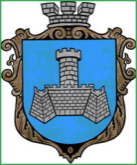 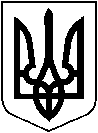 УКРАЇНАХМІЛЬНИЦЬКА МІСЬКА РАДАВІННИЦЬКОЇ   ОБЛАСТІ    ВИКОНАВЧИЙ   КОМІТЕТ                           	        РІШЕННЯ		                         від «22» грудня  2022 р.                                                                                   №736Про орієнтовний план проведення консультацій із громадськістю виконавчими органами Хмільницької міської ради на 2023 рік         Розглянувши проєкт орієнтовного плану проведення консультацій                   із громадськістю виконавчими органами Хмільницької міської ради на 2023 рік, відповідно до Порядку проведення консультацій із громадськістю виконавчими органами Хмільницької міської ради (нова редакція), затвердженого рішенням виконавчого комітету міської ради від 16.10.2020р. №336, керуючись ст.ст. 52,59 Закону України “Про місцеве самоврядування в Україні”, виконком міської ради В И Р І Ш И В :	1. Затвердити орієнтовний план проведення консультацій                             з громадськістю виконавчими органами Хмільницької міської ради на      2023 рік згідно з додатком. 	2. Контроль за виконанням цього рішення покласти на заступників міського голови  питань діяльності виконавчих органів міської ради, керуючого справами виконкому міської ради згідно з розподілом обов’язків.  Міський голова 					            Микола ЮРЧИШИН ДОДАТОКдо рішення виконкому міської ради від 22 грудня  2022р. №736О Р І Є Н Т О В Н И Й  П Л А Н проведення консультацій із громадськістю виконавчими органами Хмільницької міської ради на 2023 рік Керуючий справами виконкому  міської ради 		               Сергій  МАТАШ №з/пПитанняабо проєкт нормативно-правового акта, що є предметом консультації Захід, форма консультації    Орієнтовна дата проведення консультацій Соціальні групи населення територіальної громади/заінтересовані сторони, на яких впливатиме рішення, що є предметом консультацій і які будуть їх учасниками Контактні дані структурного  підрозділу/посадової особи  міської ради,відповідального/відповідальної за  проведення консультацій  з громадськістю (телефон, електронна пошта)1. Про публічне громадське обговорення кандидатури старости Кривошиївського старостинського округу Хмільницької міської територіальної громади засідання робочої групи/засідання «круглого столу/електронні консультації з громадськістю січень 2023 рокуХмільницька міська територіальна громада Хмільницька міська рада Виконавчий комітет Хмільницької міської ради Кривошиївський старостинський округ с. Кривошиї с. Колибабинці с. Сьомакис. Сербанівкас. Білий Рукав з центром у с. Кривошиї  юридичний відділ міської ради тел.: 2 32 93 yurviddil_hml@ukr.net організаційний відділ міської радител.: 2 27 48org_hm@ukr.netвідділ управління персоналом міської ради тел. 2 25 68kadry_miskrada@ukr.net відділ інформаційної діяльності та комунікацій із громадськістю міської радител. 2 23 18vnpol_miskrada@ukr.net2.Про програми (проєкти/заходи), розроблені інститутами громадянського суспільства соціального спрямування для реалізації яких надається фінансова підтримка у 2023 році засідання конкурсної комісіїсічень 2023 рокуХмільницька міська рада, інститути громадянського суспільства соціального спрямування управління праці та соціального захисту населення Хмільницької міської радител.: 2 26 56socprotect_hm@ukr.net3.Про перейменування об’єктів топоніміки в населених пунктах Хмільницької міської ТГзасідання робочої групи, засідання топонімічної комісії, електронні консультації з громадськістюлютий-березень 2023 рокуХмільницька міська рада, суб’єкти господарювання (фізичні та юридичні особи),  місцеві інститути громадянського суспільства, жителі населених пунктів Хмільницької міської ТГуправління містобудування та архітектури міської ради  тел.: 2 70 12olijnuk_oa@ukr.netвідділ інформаційної діяльності та комунікацій із громадськістю міської радител. 2 23 18vnpol_miskrada@ukr.net4. Публічне представлення звіту про виконання бюджету Хмільницької  міської ТГ за 2022 рік засідання «круглого столу»/електронні консультації з громадськістюлютий- березень 2023 рокуХмільницька міська рада, старости старостинських округів Хмільницької міської ТГ, місцеві інститути громадянського суспільства, представники установ – розпорядники бюджетних коштів,структурні підрозділи міської ради, зацікавлена громадськістьфінансове управління Хмільницької міської ради тел.: 2 26 50hmelnik_fu@ukr.net5.Про волонтерську діяльність на території Хмільницької міської ТГзасідання Волонтерської ради/зустрічі з волонтерськими спільнотами березень 2023 рокуВолонтерська рада, волонтерські спільноти та групи, місцеві інститути громадянського суспільства, соціальні  та медичні заклади, заклади культури, старости старостинських округів Хмільницької міської ТГ відділ інформаційної діяльності та комунікацій із громадськістю міської радител. 2 23 18vnpol_miskrada@ukr.net6.Про затвердження Правил розміщення зовнішньої реклами на території Хмільницької міської територіальної громади (нова редакція)засідання «круглого столу»/електронні консультації з громадськістю I квартал2023 рокуХмільницька міська рада та її виконавчий комітет, суб’єкти господарювання (фізичні та юридичні особи), жителі міської територіальної громади, старости старостинських округів Хмільницької міської ТГ, місцеві інститути громадянського суспільства, комунальні підприємства громадиуправління містобудування та архітектури міської радител.: 2 70 12arx_hm@ukr.net7.Про затвердження нормативних документів з питань оренди комунального майназасідання «круглого столу»/електронні консультації з громадськістю2023 рікХмільницька міська рада, суб’єкти господарювання (юридичні та фізичні особи), жителі міської територіальної громади,  старости старостинських округів Хмільницької міської ТГ, місцеві інститути громадянського суспільства, комунальні підприємства громадиуправління житлово-комунального господарства та комунальної власності Хмільницької  міської ради тел.: 2 02 78hmilnuk.ugkgtakv@ukr.net 8.Про містобудівну документацію населених пунктів Хмільницької міської територіальної громадизустріч із громадськістю/електронні консультації з громадськістючервень-липень 2023 рокуХмільницька міська рада, суб’єкти господарювання (фізичні та юридичні особи),  місцеві інститути громадянського суспільства, жителі громади   управління містобудування та архітектури міської ради  тел.: 2 70 12olijnuk_oa@ukr.net9.Сучасна освіта: нові контексти, нові рішенняколегія працівників освітисерпень2023 року  Хмільницька міська рада, педагогічні колективи закладів освіти, позашкільної освіти, батьки, здобувачі освітиуправління освіти, молоді та спорту Хмільницькоїміської радител.: 2 20 96khmosvita@hmilnyk-osvita.gov.ua10.Про представлення бюджету Хмільницької  міської територіальної громади на 2024 рікзасідання  робочої групи/електронні консультації з громадськістюлистопад-грудень 2023 року Хмільницька міська рада та її виконавчий комітет, старости старостинських округів Хмільницької міської ТГ, місцеві інститути громадянського суспільства, представники установ – розпорядники бюджетних коштів,структурні підрозділи міської ради, зацікавлена громадськість  фінансове управління Хмільницькоїміської ради тел.: 2 26 50hmelnik_fu@ukr.net11. Звіт міського голови перед територіальною громадоювідкрита зустріч/електронні консультації з громадськістюгрудень2023  рокуХмільницька міська рада, жителі міської територіальної громадиорганізаційний відділ міської радител.: 2 27 48org_hm@ukr.netвідділ інформаційної діяльності та комунікацій із громадськістю міської радител.: 2 23 18vnpol_miskrada@ukr.net12.Вивчення громадської думкиекспрес-аналіз, коментарі, відгуки, інтерв’ю, опитування2023 рікжителі Хмільницької міської ТГ, місцевіінститути громадянського суспільствавідділ інформаційної діяльності та комунікацій із громадськістю міської радител.: 2 23 18vnpol_miskrada@ukr.net13.Про заходи з відзначення в місті державних свят, пам’ятних і знаменних дат територіального  рівня та проведення заходів за участі громадськостізасідання оргкомітетів, зустріч із представниками громадських організацій/ електронні консультації з громадськістю2023 рікХмільницька міська рада та її виконавчий комітет, місцеві інститути громадянського суспільства, старостинські округи, актив громади відділ культури і туризму Хмільницької міської радиnadkernichnay@ukr.netвідділ інформаційної діяльності та комунікацій із громадськістю міської радител.: 2 23 18vnpol_miskrada@ukr.netорганізаційний відділ міської радител.: 2 27 48org_hm@ukr.netзагальний відділ міської ради  тел.: 2 44 40miskrada_hm@ukr.net14. Моніторинг діяльності органу місцевого самоврядуванняЕлектронні консультації з громадськістю/ опитування 2023 рікжителі Хмільницької міської територіальної громади, місцеві ІГСвідділ інформаційної діяльності та комунікацій із громадськістю міської радител.: 2 23 18vnpol_miskrada@ukr.net15.Реалізація державної та місцевої соціальної політики щодо соціального захисту і підтримки захисників України та їхніх сімей, а також ВПОзасідання комісій та робочих груп, зустрічі з громадськістю2023 рікмісцеві інститути громадянського суспільства соціального спрямування, захисники України та члени їхніх родин, ВПО, волонтерські та молодіжні організаціїуправління праці та соціального захисту населення Хмільницької міської радител.: 2 26 56socprotect_hm@ukr.net16. Про стан військового обліку у громаді та завдання на 2024 рікзасідання міжвідомчої комісії/ робочої групи2023 рікХмільницька міська рада, старости старостинських округів громади, Хмільницький районний територіальний центр комплектування та соціальної підтримки, підприємства, установи та організаціївідділ цивільного захисту, оборонної роботи та взаємодії з правоохоронними органами міської радител.: 2 22 86miskrada_hm@ukr.net